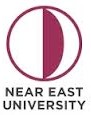 YAKIN DOĞU ÜNİVERSİTESİNEAR EAST UNIVERSITYLİSANSÜSTÜ EĞİTİM ENSTİTÜSÜINSTITUTE OF GRADUATE STUDIES-Lisansüstü Öğrenci Kayıt Formu Graduate Student Registration FormBaşvuran Bilgileri /Applicant DetailsEkler / Attachments:Diploma Kopyaları /Copy of Diplomas	2. Yabancı Dil Belgesi / English Exam Certificate	3. Diğer Belgeler /Other DocumentsAna Bilim Dalı Başkanı Görüşü /Remarks by the Head of the DepartmentOnaylandı / ApprovedDiğer Görüşler / Other remarks:  	İmza / Signature: 		Tarih / Date:  	Anabilim Dalı Akademik Kurulu Onayı / Graduate School Approvalİmza /Signature: 		Tarih/ Date:  	İmza /Signature: 		Tarih/ Date:  	İmza /Signature: 		Tarih/ Date:  	Açık İsim / Full name:Açık İsim / Full name:Açık İsim / Full name:Açık İsim / Full name:Açık İsim / Full name:Kimlik No / ID No:Kimlik No / ID No:Kimlik No / ID No:Diğer /Other:Diğer /Other:Adres / Address:Adres / Address:Adres / Address:Adres / Address:Adres / Address:İletişim No /Contact Number:İletişim No /Contact Number:İletişim No /Contact Number:İletişim No /Contact Number:İletişim No /Contact Number:Doğum Tarihi / Date of Birth:Doğum Tarihi / Date of Birth:Uyruk / Nationality:Uyruk / Nationality:Cinsiyet /Sex:	 E/M  K /FAna Bilim Dalı / DepartmentSeviye / Level of StudyYüksek Lisans / Master  	Doktora / PhD Yüksek Lisans / Master  	Doktora / PhD Yüksek Lisans / Master  	Doktora / PhD Yüksek Lisans / Master  	Doktora / PhD 